	LEADER DANS LA SANTE DE LA REPRODUCTION ET POPULATION DEVELOPPEMENT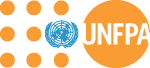 Le Fonds des Nations Unies pour la Population (UNFPA), est un organisme de développement international qui œuvre en faveur du droit à la santé et de l’égalité des chances pour chaque femme, homme et enfant. L’UNFPA offre son appui aux pays pour utiliser les données de population dans la formulation des politiques et des programmes visant à réduire la pauvreté et réaliser un monde où chaque grossesse est désirée, chaque accouchement est sans danger et le potentiel de chaque jeune est accompli. Dans le cadre du renforcement de son appui à la mise en œuvre du 7ème Programme de Coopération avec le Gouvernement du Sénégal, élaboré en 2011 pour couvrir les périodes 2012-2016 et 2016 - 2018, l’UNFPA lance un avis d’appel à candidature comme ci-dessous. PUBLICATION DE POSTE UNFPA/SEN/2016/005Termes de Référence du Coordonnateur National duProgramme du Luxembourg(Contrat de Service)Lieu d’affectation : 	Bureau du Fonds des Nations Unies pour la Population –UNFPA-  Dakar - Sénégal 1. Contexte et Justification :Dans le cadre de la mise en œuvre du 7ème Programme de Coopération (2012-2016) entre le Sénégal et l’UNFPA, un partenariat stratégique a été développé avec la Coopération Luxembourgeoise pour la promotion de la santé de la reproduction dans les régions de Matam, Saint Louis, Thiès (Poponguine) et Louga. Ce partenariat qui s’inscrit dans la vision de décentralisation effective des interventions du programme  a permis d’améliorer  les indicateurs de santé maternelle dans les régions de Matam, Louga et de Saint Louis et de fournir aux adolescents et jeunes  des informations de qualité en matière de prévention de VIH/Sida, et santé sexuelle et reproductive à travers l’éducation par les pairs et la fourniture de conseils appropriés. La consolidation de ces acquis est en cours dans le cadre de l’extension du 7ème Programme de Coopération entre le Gouvernement du Sénégal et l’UNFPA (2016-2018) .Ce dernier s’articule autour de l’offre d’un paquet complet de services de santé maternelle et néonatale de qualité aux populations (y compris en situation d’urgence) de Santé de la Reproduction, de renforcement de capacités des adolescentes/jeunes et de prévention du VIH/Sida. Les présents termes de référence sont définis pour orienter les actions du Coordonnateur National  du  programme d’appui à la santé maternelle, néonatale et des adolescents dans les régions de concentration de la Coopération du Luxembourg et du 7ème Programme de Coopération de l’UNFPA au Sénégal.2. Résumé des fonctions :Sous la conduite du Représentant de l'UNFPA et la supervision de l’Assistant au Représentant, et en collaboration étroite avec le Chargé de Programme en santé de la reproduction,  le Coordonnateur nationale  contribue de façon permanente à l’exécution efficace des activités de l’UNFPA, particulièrement dans le cadre spécifique de la Coordination du programme financé par le Luxembourg. Basé au sein du bureau de l’UNFPA à Dakar, le Coordonnateur  National apporte une contribution substantielle à la formulation, la mise en œuvre, le suivi et l’évaluation des interventions, en conformité avec les cadres de politiques/programmes nationaux et les différentes évaluations politiques, sociales et économiques dans le domaine de la santé de la reproduction, le genre, la population et le développement. 2.1.	Enoncé des fonctionsL’Expert (e) National (e) :Coordonne et suit l’exécution des activités du programme de coopération Luxembourgeoise en conformité avec les exigences du donateur, dans le cadre d’une Gestion Axée sur les Résultats (GAR). A cet effet, il :apporte un appui technique à l’exécution des interventions visant à renforcer l’accès et l’utilisation des services de SR, notamment pour une réduction de la morbidité et la mortalité maternelle dans les régions de Matam, Louga et de Saint Louis ; avec un accent particulier sur la promotion de la Santé de la reproduction des adolescents/jeunes (SRAJ) et la prévention du VIH dans la région de Saint Louis ; coordonne et facilite la mise en œuvre des activités de renforcement de capacités nationales pour une exécution efficiente de l’extension du 7ième programme ; Etre le répondant de toutes les questions relevant de la région au niveau du bureau ;analyse les rapports trimestriels des Experts régionaux et des Partenaires d’Exécution au niveau Régional avec les Collègues du Bureau ;  organise des missions stratégiques périodiquement dans les régions – au moins deux missions par an -, éventuellement avec d’autres staffs du bureau selon l’objet des missions. Travaille à rendre le projet visible en produisant des évidences sur la pertinence et l’impact du projet et amener les partenaires à mieux s’impliquer  dans la mise en œuvre et la communication sur le programmeMet en évidence les innovations communautaires développées dans le cadre du programmeDocumente les bonnes pratiques et capitalise les expériences réussies et les formule pour une mise à l’échelle grâce à la mobilisation des ressourcesApporte un appui à la composante santé de la reproduction du programme en participant au groupe de résultats « Services Sociaux de Base » de l’UNDAFTravaille au renforcement du cadre de suivi et d’évaluation du programme pour un système de gestion et de partage de l’information efficace et de qualité, dans le cadre de l’amélioration de la Gestion Axée sur les Résultats.Par ailleurs, l’Expert (e) National (e) assure les fonctions qui suivent :Il assure la qualité d’exécution des programmes/projets en intégrant les leçons apprises, les politiques et les meilleures pratiques et en mettant en place des systèmes et mécanisme appropriés d’exécution et de monitoring, en collaboration avec la partie gouvernementale, les ONG, et les autres partenaires. Il analyse et interprète l'environnement politique, social et économique concernant la gestion de la santé de la reproduction en rapport avec les questions de population et développement et le genre, et identifie des occasions pour l'assistance et l'intervention de l'UNFPA. Il rend compte du progrès de ses interventions en identifiant les contraintes et les insuffisances et recommande les actions correctives. Il expédie et coordonne l'exécution de projet en établissant des rapports de collaboration avec les agences d’exécution, les experts, la partie gouvernementale et d'autres agences des Nations Unies, en facilitant  la mise à disposition efficace et à temps opportun des contributions aux projets et en satisfaisant des besoins de formation du personnel de projetIl aide aux efforts du bureau dans la mobilisation des ressources visant à renforcer le Management de la SR, en préparant la documentation technique appropriée et en participant aux réunions des donateurs. RapportsL’Expert(e) élaborera un plan de travail annuel axé sur les résultats qui sera décliné en plan de travail trimestriel. Le plan de travail annuel sera intégré dans le formulaire de  ‘’Performance Assessment Form’’ (PAF). Il est prévu une évaluation à mi-parcours et une évaluation annuelle.Un rapport récapitulant l’état d’avancement des activités dans les régions devra être produit à la fin de chaque trimestre. Un rapport d’activité annuel sera élaboré à la fin de l’année.  Autres conditions de travail3.1	Compétences fonctionnelles et corporatives L’Expert (e) National (e) dispose de compétences fonctionnelles et corporatives en matière de :Développement et gestion de programme axés sur les résultats Innovation et marketing de nouvelles approches Constitution des alliances stratégiques et de partenariatsPlaidoyer et Mobilisation de ressources Travail en équipe et sous pressionValorisation de la diversité Intégrité/Engagement au mandat de l’organisationGestion de conflit et d’autonomie Langue de travailLa langue de travail sera le français. Certains documents en Anglais devront cependant être exploités par l’Expert dans le cadre de ses activités.Lieu de travailLe lieu d’affectation de l’Expert reste Dakar, au sein du Bureau de l’UNFPA au Sénégal. Il sera amené à effectuer des missions de courte durée dans les Régions couvertes par le Partenariat avec la Coopération Luxembourgeoise et des missions de terrain à l'intérieur et à l’extérieur du pays. Type de contrat et durée prévueLes présents Termes De Référence seront soutenus par un contrat de type ‘’Contrat de Service’’ pour une durée de douze (12) mois renouvelables. Elle couvre, au titre de l’année 2017, la période du 1er janvier au 31 décembre.      4. Qualifications et Expériences4.1. Nous recherchons les candidat(e)s qui ont: La capacité à conduire le plaidoyer et promouvoir un programme axé sur les priorités nationales et sur les résultats ;Une capacité d'analyse et de réflexion stratégique dans une logique de résultats ;Une capacité de planification et de programmation ;L’aptitude à travailler en équipe et à communiquer. De bonnes aptitudes en matière d’innovation et de vente de nouvelles approches La capacité à valoriser la diversité y compris la diversité culturelleDes Diplômes Universitaires en Médecine ou Sciences Sociales pertinentes (au moins BAC+5 ans).Au moins 5 ans d’expérience dans la Gestion des Programmes de santé.   Une connaissance approfondie du Système de Santé National.    Une connaissance du Système des Nations Unies et/ou du mandat de l’UNFPA et de ses stratégies en matière de SR/SR des Adolescentes/Jeunes.   Une Maitrise de l’outil informatique (Word – Powerpoint – Excel, messagerie électronique, réseaux sociaux : Facebook, Twitter, etc.) Composition du dossier de candidature :Un Curriculum Vitae détaillé avec l’indication des coordonnées de trois personnes de référence à contacter en cas de besoin sur les compétences et les aptitudes professionnelles du/de la candidat(e)Un formulaire P11 des Nations Unies dûment rempliUne copie certifiée des diplômesUne lettre de motivation adressée à Madame la Représentante Résidente de l’UNFPA SénégalLa disponibilité immédiate serait un atout.  Lieu de Dépôt des candidatures : Les dossiers de candidatures, adressés à Madame la Représentante de l’UNFPA/CO, peuvent être soumis par courriel à l’adresse électronique suivante : procurementdakar@unfpa.org Ou déposés sous pli fermé à l’adresse suivante : Immeuble Wollé Ndiaye, N° 10 Zone 3, Route du Méridien Président, Almadies, BP 154 Dakar, Sénégal, avec la mention « Recrutement Coordonnateur/trice National (e) Du Programme du Luxembourg»  «NE PAS OUVRIR SVP » au plus tard  le  Vendredi 25 Novembre   2016 à 12h00mn    Les dossiers de candidature jugés incomplets ou non conformes au profil recherché ne seront pas examinés.L’UNFPA ne demande pas et ne vérifie pas le statut sérologique VIH/Sida de ses salariés et ne tolère aucune discrimination liée à celui-ci.Aucun frais n'est exigé des candidat(e)s intéressé(e)s par le présent avis que ce soit au moment du dépot de la soumission ou après.Les présents Termes de Référence ainsi que le formulaire P11 sont disponibles sur les pages web suivants de l’UNFPA :FACEBOOK : https://www.facebook.com/unfpasenegal.TWITTER : https://twitter.com/UNFPASenegalBLOG : https://unfpasenegal.blogspot.snSITE WEB : http://countryoffice.unfpa.org/senegal